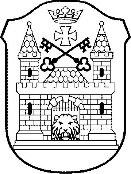 PĀRDAUGAVAS BĒRNU UN JAUNIEŠU CENTRS „ALTONA”Altonavas iela 6, Rīga, LV-1004, tālrunis/faks 67612354, e-pasts pbjcaltona@riga.lv NOLIKUMSRīgāRīgas izglītības iestāžu literārās jaunrades konkursa“Fantāzijas virpuļos”nolikumsI. Vispārīgie jautājumiŠis nolikums nosaka kārtību, kādā norisinās Rīgas literārās jaunrades konkurss  “Fantāzijas virpuļos” (turpmāk – Konkurss).Konkursa mērķi ir:rosināt Rīgas izglītības iestāžu 4. – 9.klašu audzēkņu interesi par literāro jaunradi. veicināt bērnu un jauniešu radošumu, bagātināt valodas krājumu un fantāziju, attīstīt spēju izteikties. Konkursa uzdevumi ir: izvērtēt konkursa labākos darbus atbilstošās vecuma grupās un popularizēt literārās jaunrades interešu izglītības programmu;Labāko darbu autoriem sniegt iespēju prezentēt savu radošo pieeju.Konkursu rīko Pārdaugavas bērnu un jauniešu centrs “Altona” (turpmāk – PBJC “Altona”) .PBJC “Altona” nodrošina Latvijas Republikas Ministru kabineta noteikumu Nr.1338 “Kārtība, kādā nodrošināma izglītojamo drošība izglītības iestādēs un to organizētajos pasākumos” prasības.Latvijas Republikas Ministru kabineta 2020. gada 9. jūnija noteikumos Nr.360 “Epidemioloģiskās drošības pasākumi Covid-19 infekcijas izplatības ierobežošanai” noteiktās prasības.Informācija par Konkursa norisi pie PBJC “Altona” interešu izglītības programmas “Radošās rakstīšanas studija” pedagoģes Paulas Sonitas Derumas, tālrunis 28864878, paulasonita@inbox.lv .II. Konkursa norises vieta un laiksKonkurss notiek no 2021. gada 22. oktobra līdz 2021. gada 4. novembrim.Konkursa nolikums un informācija par konkursu tiek publicēta interneta vietnē www.altona.riga.lv un www.intereses.lv.III. Konkursa dalībnieki, pieteikumu iesniegšana un dalības nosacījumi  Konkursā piedalās Rīgas izglītības iestāžu 4.-9.klašu šādās vecuma grupās:1.  4. – 5 .klase;2.  6. – 7. klase;3.  8. – 9. klase. Konkursa tēma:dalībnieki pēta un vēro sev apkārt notiekošo, kā arī attīsta fantāziju;dalībnieki raksta literārās jaunrades darbus atbilstoši vienai no piedāvātajām  tēmām: “Ko attālināto mācību laikā domā mans mājdzīvnieks?”“Priekšmetu sarunas.” (Nosaukumā jāraksta konkrētu priekšmetu nosaukumi.)  “Pasaka par 3 …” (Daudzpunktes vietā ieraksta 1 lietvārdu.)Darba apjoms:4. – 5.klase: 120 – 200 vārdi6. – 7.klase: 200 – 300 vārdi8. – 9.klase: 300 – 400 vārdi Noformēšana:Datorrakstā rakstītiem darbiem: Darba formāts A4.Time New Roman, 12. fonts, rindstarpa 1,5.Darba augšpusē uzrakstīts vārds, uzvārds, klase un darba nosaukums.Rokrakstā rakstītiem darbiem:Darba formāts A4.Darbs rakstīts ar tumši zilas vai melnas krāsas tintes pildspalvu; nepieciešamības gadījumā labojumi tiek veikti tikai un vienīgi ar korektoru. Darba augšpusē uzrakstīts vārds, uzvārds, klase un darba nosaukums. Datorrakstā rakstītos darbus iesniedz elektroniski no 4. oktobra līdz 21.oktobrim, sūtot uz e-pastu paulasonita@inbox.lv (Tematā obligāti jānorāda “LITERĀRO DARBU KONKURSAM”). Rokrakstā rakstītos darbus iesniedz PBJC “Altona” (Altonavas iela 6) dežurantam laikā no 1.oktobra līdz 21.oktobrim. Kopā ar darbiem katra izglītības iestāde aizpilda pieteikumu (pielikumā), kuru nosūta elektroniski uz e-pastu paulasonita@inbox.lv līdz 21.oktobrim.Konkursā, iesaistītās personas izsaka savu piekrišanu veikt personu datu apstrādi, vienlaikus ļaujot paust savu vēlmi nepubliskot personas datus. Fotogrāfijas un/ vai video attēli var tikt publicēti RD IKSD, PBJC “Altona”, www.intereses.lv  tīmekļa vietnēs (tajā skaitā uzglabāti publiskās pieejamības arhīvā.IV. Vērtēšanas noteikumiKonkursa darbi tiks vērtēti ar PBJC „Altona” izveidotu un apstiprinātu žūriju.Žūrija diplomus un balvas piešķir 1., 2. un 3. vietas ieguvējiem, kā arī atzinības 10. punktā minētajās grupās.Vērtēšanas kritērijiatbilstība tematam, apjomam un noformēšanas prasībām (no 1 līdz 10 punktiem);valodas bagātība (no 1 līdz 10 punktiem);sižets (no 1 līdz 10 punktiem);pareizrakstība (no 1 līdz 10 punktiem).Vērtēšanas komisijas lēmums ir galīgs un neapstrīdams.     Informācija par Konkursa rezultātiem 2021. gada 4.novembrī tiek publicēta interneta vietnē www.altona.riga.lv un www.intereses.lv  V. Konkursa laureātu apbalvošana un rezultātu paziņošanaLaureātu apbalvošana notiks atkarībā no valstī pieņemtajiem ierobežojumiem.Direktore                                                                                                       M.BernandeDeruma 28864878PielikumsRīgas izglītības iestāžu audzēkņuliterārā konkursa „Fantāzijas virpuļos” 2021. gada 27. septembra nolikumamNr.BJCP-21-8-nosPIETEIKUMSIestādes nosaukums ______________________________________________________Tālrunis, e-pasts _________________________________________________________Pedagogs __________________________________________		  (vārds, uzvārds)Pedagoga kontakttālrunis _______________, e-pasta adrese ________________Datums_____________Direktore   Deruma 28864878                                                                                                         M.Bernande2021.gada 27.septembrīNr.BJCP-21-8-nos N.p.k.Dalībnieka vārds, uzvārdsVecuma grupaDarba nosaukums